Інтегроване заняття як форма  узагальнення і систематизації знань дошкільниківЗавданням дошкільної освіти є формування особистості дитини, розвиток її творчих здібностей, набуття нею соціального досвіду. Ці вимоги зобов'язують працівників дошкільної освіти до постійного пошуку новітніх продуктивних технологій, зміни принципів навчання дошкільнят.Реформи, що спрямовані на пріоритет принципів гуманізації, особистісно-орієнтованого підходу, педагогіки співробітництва вимагають від вихователів створення нової системи навчання та виховання дошкільнят. Сьогодні ми говоримо не про «знання, уміння та навички», а про «компетенцію» як синонім інтегрованих досягнень дошкільнят.Інтеграція знань розвиває процес пізнання світу і готує дитину для подальшого практичного контакту із цим світом. Тому дуже важливо в свідомості дітей сформувати цілісну картину оточення, а не відокремлені навчально-предметні матеріали.Інтегровані заняття відрізняються від інших типів занять значною інформаційною ємністю, компактністю та логічною взаємообумовленістю навчального матеріалу. Такі заняття спрямовані на узагальнення та систематизацію знань дітей, тому вимагають «діючих сил» дошкільнят, практичних дій активної розумової праці. А саме така діяльність викликає у малят найбільше задоволення та продуктивність. За допомогою інтеграції вихователь має можливість досягнення цілісності погляду дитини на предмет систематизації знань поряд із певним рівнем новизни.Зазвичай на інтегрованих заняттях віддається перевага експериментальному методу викладання. А саме ця вимога потребує від вихователя високої майстерності та високого творчого потенціалу.Вихователь, який застосовує в практиці інтегровані заняття, постане перед вимогою постійного підвищення якості свого професійного рівня. У сучасних умовах саме такі педагоги задовольняють потреби сім'ї у вихованні та підготовці дошкільників до навчання у школі. Інтеграція на заняттях — запорука узагальнення та систематизації навчально-виховного процесу, унікальний засіб отримання цілісної структури знань на основі глибокої диференціації та засіб застосування отриманих знань і вмінь у практичних діях.Систематичне проведення інтегрованих занять визначає їх перевагу перед іншими типами занять.По-перше, навколишнє оточення дитина сприймає як єдине цілісне явище. А вивчаючи окремі розділи програми, ми, як правило, вивчаємо й окремі явища цієї цілісності, розподіляючи їх на окремі фрагменти. В результаті дитина отримує міцні знання з того чи іншого програмового розділу, але, в неї втрачається уява про єдність цих знань у навколишньому світі.На інтегрованих заняттях вихователь має можливість об'єднати розрізнений матеріал, узагальнити, уточнити, поглибити уявлення про ту або іншу проблему. Такий підхід у цілому відповідає психологічним особливостям дошкільного віку.По-друге, потенційні можливості розвитку інтелекту дошкільника в традиційному навчально-виховному процесі використовуються недостатньо. Інтегроване заняття — це заняття з високим темпом й постійною зміною видів діяльності. Такі заняття «вмикають» активні дійові сили дитини, розвивають внутрішній потенціал.Практика свідчить,- що дошкільники на інтегрованих заняттях прагнуть пізнавати навколишній світ, знаходити причинно-наслідкових зв'язків. Високий рівень навчальної мотивації, що ґрунтується на інтересі, дає прекрасні можливості для розвитку мислення, логіки, комунікативних здібностей.По-третє, на інтегрованих заняттях діти мають можливість отримувати все нові знання по типу «про все по трішки». Причому нові знання систематично розширюють і доповнюють коло тих знань, які дитина вже має. Це дозволяє вихователеві вдатися до постійного закріплення, що в цілому відповідає особливостям пам'яті дошкільників.По-четверте, інтегровані заняття дають можливість економії часу й запобігають перевантаженню й перевтомі дітей. За рахунок переключення на різні види діяльності різко підвищується пізнавальний інтерес, що задовольняє вихователя в якості та ефективності заняття. А декілька занять, об'єднаних в одне, вивільнюють час, в який вихователь організовує ігри, розваги, дає можливість дітям самостійно поспілкуватись тощо.По-п'яте (і це головне),— інтеграція дає можливість для творчості, самовираження, імпровізації як вихователя, так і його вихованців. Інтегроване заняття спонукає до розкриття здібностей дітей.Наявність у дошкільників асоціативного мислення, на якому формується інтегроване заняття, спрощує роботу вихователя. В інтегрованому занятті у діяльності «беруть участь» усі діти. Кожному з них важливо і цікаво діяти. Отже, такий тип занять вимагає особистісно-орієнтованого навчання, тобто врахування інтересів, потреб, здібностей кожного дошкільника.Принципи інтеграції визначені педагогікою: доступність, науковість, послідовність, системність, цілісність, логічність, вертикальний тематизм — аналогічні до принципів розвивальної технології. Тому під час підготовки інтегрованих занять слід обов'язково враховувати Зону актуального розвитку та Зону найближчого розвитку.Під час підготовки до інтегрованого заняття обов'язковим є аналіз знань дітей, тобто: які вони мають знання, вміння і навички сьогодні, як готувати базу для принципово нового матеріалу (що діти зможуть зрозуміти і засвоїти на наступному заняття). Такий підхід дозволяє кожній дитині відчути свій потенціал, запобігає пасивності та невстиганню.В інтегрованих заняттях діти вчаться двома шляхами: «від абстрактного — до конкретного», «від загального — до конкретного». У ході роботи здійснюється перехід від загальної картини до аналізу деталей; від аналізу деталей — до загальної картини. Але кінцева загальна картина вже відрізняється введенням якісно нових понять.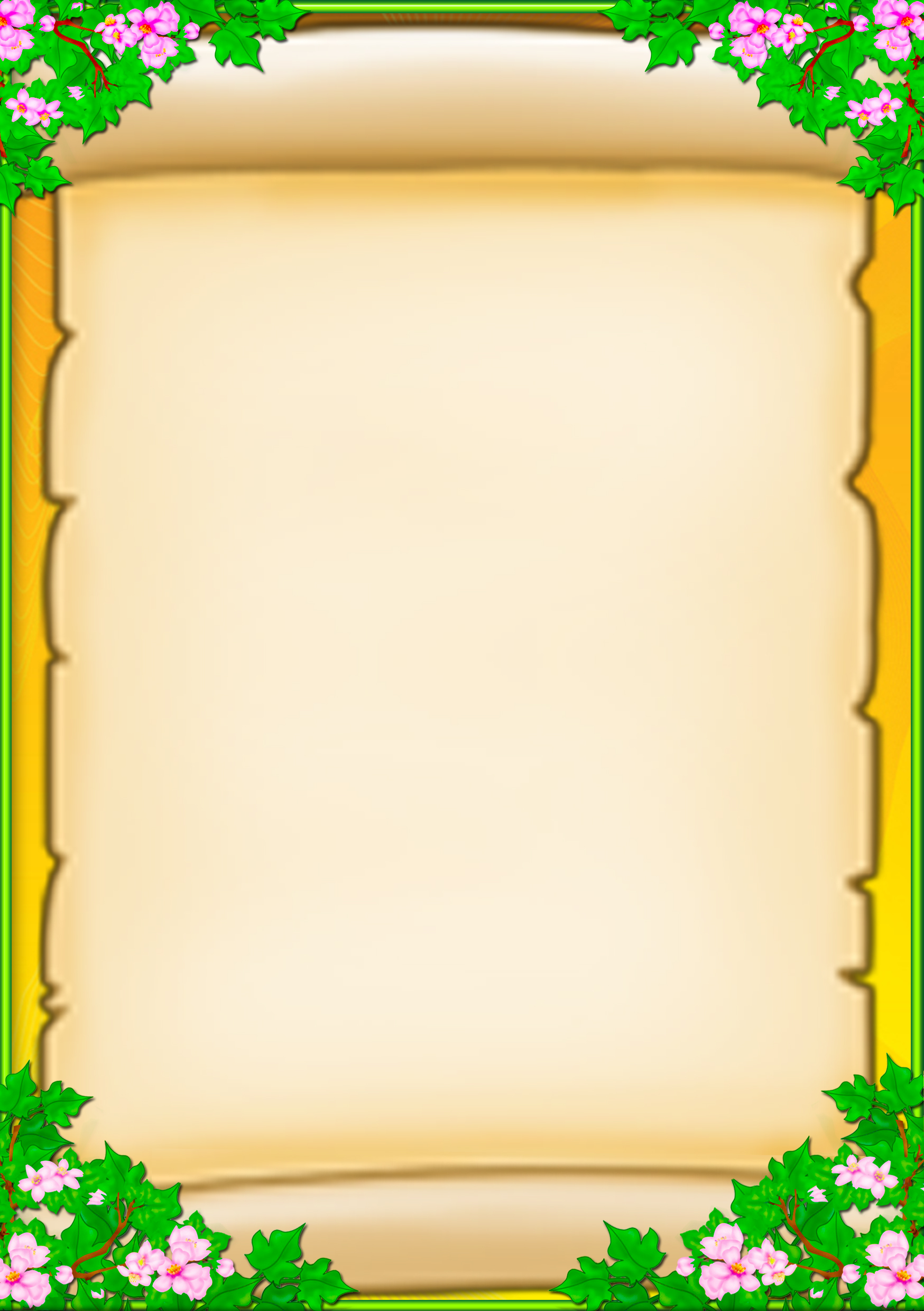 